MINISTÉRIO DA EDUCAÇÃO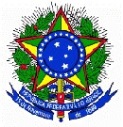 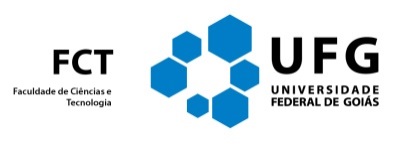 UNIVERSIDADE FEDERAL DE GOIÁS - CÂMPUS APARECIDA DE GOIÂNIAFACULDADE DE CIÊNCIAS E TECNOLOGIARua Mucuri, S/N, Área 03, Bairro Conde dos Arcos, Aparecida de Goiânia/GO – 74968-755Fone: (62) 3209-6550 – www.fct.ufg.brCNPJ: 01567601/0001-43______________________________________________________________________________________________     FICHA DE AVALIAÇÃO DE TCCII: DEFESA E ARTIGO CIENTÍFICO COMPLETODiscente: __________________________________________________________________________Examinador(a): _____________________________________________________________________Data da avaliação em TCCII: _____/______/________. Notas: Avaliação da apresentação oral/defesa (   ), Avaliação do artigo científico completo (     ).Nota parcial do(a) Examinador(a) (       ).Avaliação da apresentação oral/defesa Avaliação do artigo científico completo (TCC)CritériosPadrãoExaminador(a)Habilidades de comunicação e de expressão em linguagem padrão, norma culta.0-0,5Organização lógica de apresentação das ideias.0-0,5Domínio do assunto e argumentação teórico-conceitual.0-1,0 Cumprimento do tempo mínimo e máximo de defesa. 0-0,5Respostas e\ou comentários aos questionamentos e\ou proposições da Banca.0-0,5              Nota parcial apresentada por avaliador (3,0), pontuação obtida              Nota parcial apresentada por avaliador (3,0), pontuação obtidaCritériosPadrãoExaminador(a)Emprego da linguagem padrão, norma culta, e das regras da ABNT, em se tratando do texto escrito.0-1,0Originalidade e criatividade, em se considerando a abordagem do objeto.0-0,5Da introdução aos resultados: organização lógica de apresentação e de abordagem das ideias.0-1,0Métodos e técnicas empregados.0-1,0Desenvolvimento: argumentação teórico-conceitual; profundidade da abordagem temática.0-1,5 Relevância e contribuição acadêmica da discussão para a Engenharia de Produção.0-0,5Resultados.0-1,0Conclusão.0-0,5              Nota parcial apresentada por avaliador (7,0), pontuação obtida              Nota parcial apresentada por avaliador (7,0), pontuação obtida